(exempel, lägg till information om ditt evenemang)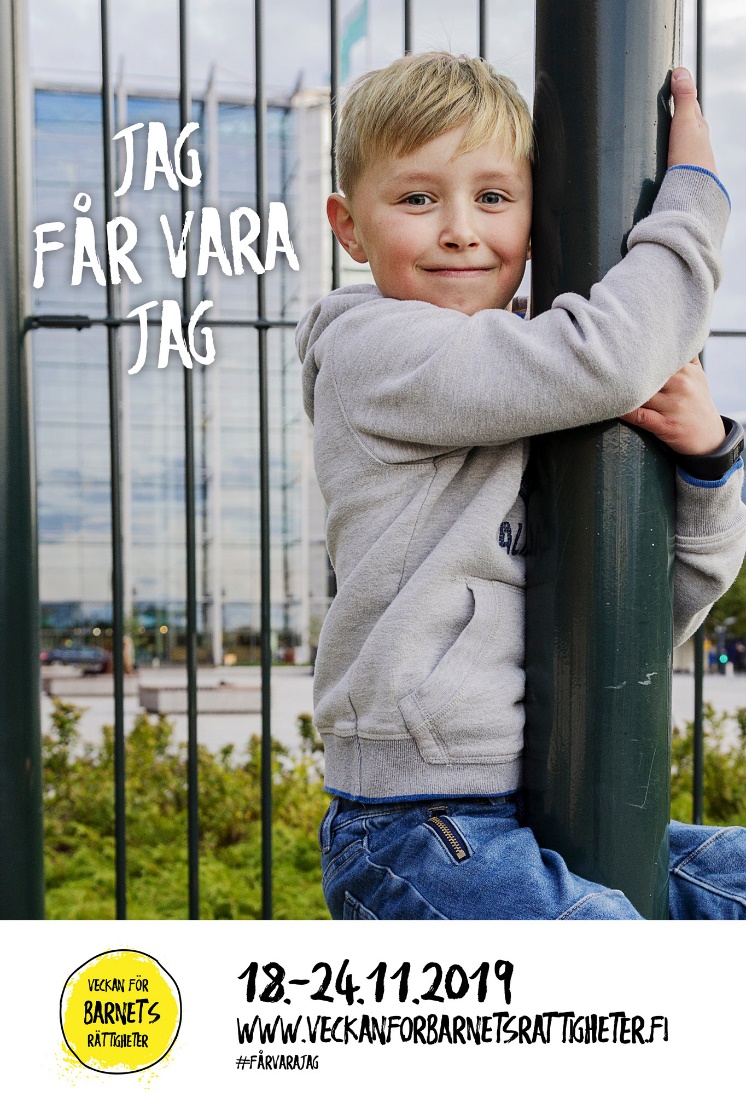 LASTENTAPAHTUMAtorstaina 21.11.2019 klo 17–19pääkirjastossa.Ohjelmassa esimerkiksi askartelua ja musiikkia. Tervetuloa!Tapahtumaa järjestämässä lapsi- ja varhaisnuorisojärjestöt